KUARUP LANÇA LÉO VERSOLATOCantor e compositor estreia com o CD “Santo Bom”Léo Versolato, 28 anos, é o novo artista da gravadora Kuarup. Cantor e compositor, Léo gravou seu primeiro disco autoral, com produção musical de Pedro Baldanza, experiente contrabaixista que já tocou com grandes artistas da MPB como Elis Regina, Sá & Guarabira entre outros. Nascido em São Paulo, o compositor teve contato com a linguagem musical em seu cotidiano desde os cinco anos de idade. Na infância e adolescência estudou piano em conservatórios musicais e aulas particulares com professores renomados do meio artístico de São Paulo. Beethoven, Mozart, Chopin, Debussy, Wagner, Fauré e outros compositores da escola ocidental erudita se tornaram muitas das influências melódico-harmônicas em suas composições.Estudou também violão popular, o que lhe proporcionou conhecer e ter influências de compositores da música popular brasileira como Tom Jobim, Ivan Lins, Djavan, Milton Nascimento e todos os mineiros do Clube da Esquina, além dos Beatles, sua banda predileta.Em 2005, ao prestar concurso para a ULM (Universidade Livre de Música/Centro de Estudos Musicais Tom Jobim), elegeu como instrumento principal o contrabaixo. Lá, teve a oportunidade de aprender e desenvolver sua musicalidade além de estudar com profissionais como Celso Pixinga, Gabriel Bahlis e Mario Andreotti. O estudo o levou a integrar a Orquestra Jovem Tom Jobim, dirigida pelo maestro e saxofonista Roberto Sion. Entrou no curso de composição e regência na Faculdade de Música Santa Marcelina e atualmente trabalha como produtor musical. Léo Versolato é uma boa e nova promessa para a música brasileira no cenário musical.Faixas: 1. Santo Bom / 2. Voador / 3. Reduto de Farol / 4. Estação Paraíso / 5. Canto de Rei / 6. Lugar Azul / 7. Carrossel / 8. Sereia / 9. Claridade / 10. Navegante / 11. De casa / 12. O Vento e a Flor.1 - Santo Bom é a música título do CD de estréia de Léo Versolato. Com letra de Fernando Ramos, abre o disco e traduz-se como um Grito de Fé.  Forte, ritmicamente, foi escrita em compasso composto 5/8 e evoca o “clarão prá fazer tremer o chão”, como está no refrão. Participação especial do coro do Grupo Ecco. 2 - Voador - Quase como uma salsa, com letra de Fernando Ramos, Voador fala do homem sonhador, que sai por aí em revoada, contemplando o amor e a felicidade.3 - Reduto de Farol – É no trânsito e nos faróis, que os pensamentos podem traçar paralelos com os caminhos e vielas que percorremos mentalmente para concretizar um encontro amoroso.  O arranjo permite que o ritmo lento em que desenvolve-se a música, trace morosamente o caminho, até resolver-se ao final, com o solo primoroso de seu pai Ubaldo Versolato, num pop/jazz no sax soprano. Letras dos parceiros Fabio Cadore e Luiz Murá.  4 - Estação Paraíso – A melodia remete às idas e vindas dos trens e da vida, na espera ansiosa, para finalmente realizar-se no encontro amoroso marcado. Concreto e renovado em esperança, no Paraíso. Letra de Fernando Ramos. 5 - Canto de Rei -  Um tributo ao guerreiro da vida.  A energia melódica é muito intensa e busca retratar esse lutador, cuja identidade se define num perfil de superação e a volta por cima. Este, mesmo contrariado, desfigurado, cambaleante, se atravessa num clarão e se lança pra vida e pro mundo pra jogar seu grito de vitória no ar.6 - Lugar Azul – É a primeira canção feita por Léo, aos 18 anos em parceria com Luiz Murá, amigo de muitos anos. Com magnífico arranjo, piano e flauta de Débora Gurgel, traduz toda a verdade e a pureza de um amor platônico, juvenil e inspirador. Clarinete de Jotagê Alves. 7 - Carrossel – Um moto contínuo, que busca revelar alegremente as idas e vindas,  subidas e descidas, numa viagem lúdica da vida. Participação especial na voz, Renata Versolato. 8 - Sereia - A canção reggaeada, aponta o mito sensual e perigoso da sereia na conquista amorosa do navega/dor. Parceria com Fernando Ramos.9 - Claridade – “Sabe quando bate aquela coisa de sorrir o dia inteiro?”  A proposta é essa:  mostrar um momento claro de paz e alegria. Ao final da canção, solo de Léo Versolato, com baixo elétrico. Letra: Fábio Cadore.10 - Navegante - Uma das mais bonitas e elaboradas melodias do atual CD. É uma valsa que tem arranjos e piano requintados de Débora Gurgel; participação especial de Ubaldo Versolato, no clarinete contra-pontuado e Tiago Saul no violão. Letra de Fernando Ramos.11 - De Casa – A letra fluida e leve de sua parceira Dani Gurgel, observa que - apesar de sempre procurarmos lá fora - o melhor lugar para a criação e o amor está na gente mesmo! No nosso quintal.12 - O Vento e a Flor - A última música do CD, procura encerrar com a mensagem de otimismo, amor, esperança e fé no futuro. Vale a pena buscar aquilo que se acredita. Apesar dos reveses que surgem, o grão é vida e há de brotar. Participação primorosa do Grupo Ecco.  Parceria Luiz Murá.Informações e Contato:

www.leoversolato.com.br
https://www.facebook.com/LeoVersolato
leoversolatogrupo@gmail.com
55 11 98590-6903Ouvir e assistir:

http://www.vevo.com/artist/leo-versolato
https://www.youtube.com/user/leoversolatogrupo
https://www.youtube.com/user/kuarupmusic

http://www.deezer.com/album/7072356
http://br.napster.com/artist/leo-versolato
https://soundcloud.com/l-o-versolato
http://www.radio.uol.com.br/#/artista/leo-versolato/79415
http://www.rdio.com/artist/Léo_Versolato/album/Santo_Bom/
http://www.rhapsody.com/artist/leo-versolato/album/santo-bom
http://www.curmusic.com/music/artists/3007320/Leo%20VersolatoComprar: 

Itunes Store - http://tinyurl.com/k9w66cf 
Amazon: http://www.amazon.com/Santo-Bom-Leo-Versolato/dp/B00FWGZ9WQ
Livraria da Folha (entrega pra todo Brasil) - http://livraria.folha.com.br/cds/mpb/leo-versolato-santo-bom-cd-1219963.html
Livraria Cultura - http://www.livrariacultura.com.br/scripts/resenha/resenha.asp?nitem=42196499&termo=l%C3%A9o%20versolatoKUARUP DEBUTS LÉO VERSOLATOSinger and Songwriter debuts with the CD “Santo Bom”Leo Versolato, 30, is the new artist of the label Kuarup. Singer-songwriter, Leo recorded his first authorial disc with musical production of Peter Baldanza, experienced bassist who has performed with major MPB artists like Elis Regina, Sá & Guarabira among others.Born in São Paulo, the composer had contact with the musical language in his daily live since the age of five. In childhood and adolescence studied piano at music conservatories and with private lessons with renowned teachers of the artistic scene of São Paulo. Beethoven, Mozart, Chopin, Debussy, Wagner, Fauré and other composers of Western classical school became many of the melodic-harmonic influences in his compositions.Also studied folk guitar, which allowed him to know and have influences from composers of Brazilian popular music as Tom Jobim, Ivan Lins, Djavan, Milton Nascimento and all the “mineiros” from “Clube da Esquina”, besides the Beatles, his favorite band.In 2005, when applied for the ULM (Universidade Livre de Música / Musical Studies Center Tom Jobim), elected as main instrument the electric bass. There, he had the opportunity to learn and develop his musicianship in addition to studying with professionals like Celso Pixinga, Gabriel Bahlis and Mario Andreotti. The study led him to join the Tom Jobim Youth Orchestra, led by conductor and saxophonist Roberto Sion. After, entered the course of composition and conducting at Santa Marcelina Music College and currently works as a music producer. Léo Versolato is a good and new promise for Brazilian music in the music scene.In 2014 and 2015 consecutively, Léo was nominated for the most importante prize of brazilian music in Brasil – the “Brazilian Music Awards”, having the chance to compete with names like Gal Costa, Djavan, Milton Nascimento and others.Tracks: 1. Santo Bom / 2. Voador / 3. Reduto de Farol / 4. Estação Paraíso / 5. Canto de Rei / 6. Lugar Azul / 7. Carrossel / 8. Sereia / 9. Claridade / 10. Navegante / 11. De casa / 12. O Vento e a Flor.1 - Santo Bom is the title song of the CD debut of Leo Versolato. With lyrics by Fernando Ramos, opens the album and is reflected as a cry of faith. Strong, rhythmically, was written in 5/8 time and evokes the "flash to shake the ground," as in the chorus. Special guest - Choir Grupo Ecco.2 - Voador - Almost like a salsa with lyrics by Fernando Ramos, Voador speaks of the dreamer man, who goes around in flight, contemplating love and happiness.3 - Reduto de Farol – It is in transit and headlights that thoughts can draw parallels with the paths and alleys that travels mentally to achieve an amorous encounter. The arrangement allows the slow pace at which develops music, morosely trace the path, until it resolves in the end, with the exquisite solo of his father Ubaldo Versolato, on a pop/jazz soprano sax. Lyrics from partners Luiz Murá e Fabio Cadore.4 - Estação Paraíso – This melody refers to the comings and goings of trains and life in anxious wait to finally take place at the appointed rendezvous. Concrete and renewed in hope, in Paradise. Lyrics from Fernando Ramos.5 - Canto de Rei -  A tribute to the warrior of life. The melodic energy is very intense and seeks to portray this fighter, whose identity is defined in a profile of someone overcoming and coming back. This one, even thwarted, distorted, wobbly, crosses himself in a flash and booms for life and for the world to play his cry of victory in the air.6 - Lugar Azul – It's the first song composed by Léo at age of 18 in a partnership with Luiz Mura, friend of many years. With the magnificent arrangement, piano and flute by Debora Gurgel, it translates the whole truth and purity of a platonic, youth and inspiring love. Clarinetist Jotagê Alves.7 - Carrossel – A perpetual motion, seeking to happily reveal the comings and goings, ups and downs, in a playful journey of life. Cameo voice, Renata Versolato.8 - Sereia – The “reggae like” song points out the sensual and dangerous myth of the mermaid on the amorous conquest of the saylor. Partnership with Fernando Ramos.9 - Claridade – "You know when that thing keeps you smiling all day?" The proposal is this: show a clear moment of peace and joy. At the end of the song, solo of Léo Versolato with electric bass. Lyrics: Fabio Cadore.10 - Navegante - One of the most beautiful and elaborate melodies of the current CD. It's a waltz that has exquisite arrangements and piano of Debora Gurgel; Special guest Ubaldo Versolato, “contrappunto” clarinet and Tiago Saul on the guitar. Lyrics from Fernando Ramos.11 - De Casa – Fluid and lightweight lyrics from his partner Dani Gurgel, notes that - despite always seeking out there - the best place to create and love is in ourselves! In our backyard.12 - O Vento e a Flor - The last song on the CD, seeks to end with the message of optimism, love, hope and faith in the future. That is worth it seeking what is believed. Despite the setbacks that arise, the grain is life and there is a sprout. Exquisite participation of Grupo Ecco Group. Partnership Luiz Mura.Informações e Contato (Info and Contact)

www.leoversolato.com.br
https://www.facebook.com/LeoVersolato
leoversolatogrupo@gmail.com
55 11 98590-6903Ouvir e assistir (Listen and Watch)

http://www.vevo.com/artist/leo-versolato
https://www.youtube.com/user/leoversolatogrupo
https://www.youtube.com/user/kuarupmusic

http://www.deezer.com/album/7072356
http://br.napster.com/artist/leo-versolato
https://soundcloud.com/l-o-versolato
http://www.radio.uol.com.br/#/artista/leo-versolato/79415
http://www.rdio.com/artist/Léo_Versolato/album/Santo_Bom/
http://www.rhapsody.com/artist/leo-versolato/album/santo-bom
http://www.curmusic.com/music/artists/3007320/Leo%20VersolatoComprar (Buy the álbum)

Itunes Store - http://tinyurl.com/k9w66cf 
Amazon: http://www.amazon.com/Santo-Bom-Leo-Versolato/dp/B00FWGZ9WQ
Livraria da Folha (entrega pra todo Brasil) - http://livraria.folha.com.br/cds/mpb/leo-versolato-santo-bom-cd-1219963.html
Livraria Cultura - http://www.livrariacultura.com.br/scripts/resenha/resenha.asp?nitem=42196499&termo=l%C3%A9o%20versolatoLéo Versolato - ClippingLéo Versolato, é cantor e compositor de São Paulo, está lançando seu primeiro disco autoral pela gravadora Kuarup, com produção musical de Pedro Baldanza, experiente contrabaixista que já tocou com grandes artistas da MPB como Elis Regina, Ney Matogrosso, Zizi Possi e Sá & Guarabira. 

Leo Versolato, is a singer and songwriter from São Paulo, is releasing his first authorial album by the record label Kuarup, with musical production of Pedro Baldanza, experienced bassist who has performed and produced with major MPB artists like Elis Regina, Ney, Zizi Possi and Sá & Guarabira.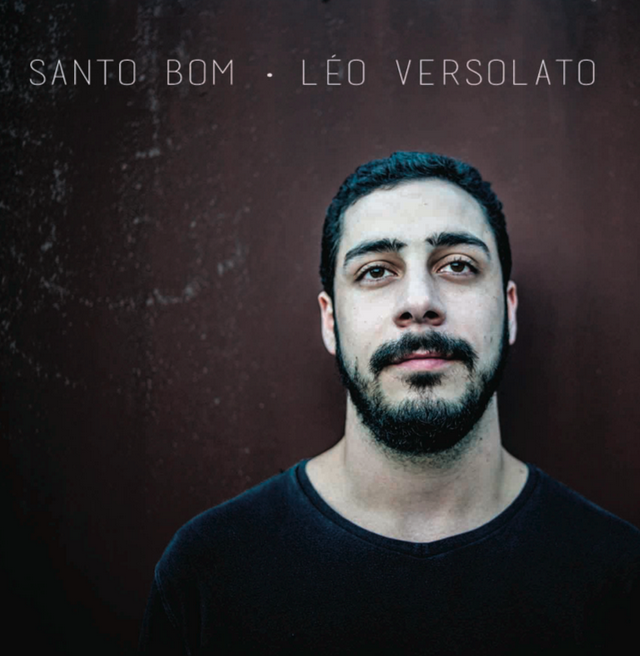 Clipe “Sereia” – Clip “Sereia”
https://www.facebook.com/br4sileirissimos/videos/vb.404693309619224/952054754883074/?type=2&theaterClipe “Santo Bom” – Clip “Santo Bom”
https://www.youtube.com/watch?v=KNTDbe0wFvQClipe “O Vento e a Flor” – Clip “O Vento e a Flor”
https://www.youtube.com/watch?v=Iwvk9uqRBHULéo Versolato fala sobre seu disco “Santo Bom” – Léo Versolato talks about his album Santo Bom
http://www.youtube.com/watch?v=CNdr04qE-hAShow de pré-lançamento no Teatro Itália – Música “De Casa” – Projeto Quintas Musicais – Pre-Debut concert on Teatro Italia. – Music “De Casa”
http://www.youtube.com/watch?v=JvngDBdhvus
http://cabinecultural.com/2013/11/29/projeto-quintas-musicais-apresenta-leo-versolato/Léo Versolato participa do projeto “Na Rua” – Léo Versolato participates of the “on the street”project
http://youtu.be/qUOfLWDRFwU?list=UU1RVnds-MbAeYuoLl3gH1YAShow de Lançamento do Disco Santo Bom no Tom Jazz – Léo Versolato – Debut Concert and Clipping
https://www.youtube.com/watch?v=Zxrf3bfcgkk
http://blogs.estadao.com.br/divirta-se/category/musica-2/page/6/
http://planetampb.blogspot.com.br/p/coberturas.html
http://guia.folha.uol.com.br/shows/2014/07/1483400-zeze-di-camargo--luciano-e-garotas-suecas-lancam-discos-em-shows-em-sp.shtml
http://armazemdecultura.wordpress.com/2014/07/12/leo-versolato-faz-show-de-lancamento-de-seu-primeiro-disco/Em 2014 o disco “Santo Bom” foi pré selecionado para o 25o Prêmio da Música Brasileira – 5a Remessa – in 2014 his album was nominated for the 25 Brazilian Music Prize
http://www.premiodemusica.com.br/preApprovedSite/showEm 2015 novamente o disco “Santo Bom” foi pré selecionado para o 26o Prêmio da MPB. - in 2015, again, his album was nominated for the 26 Brazilian Music Prize
http://www.premiodemusica.com.br/premioMusica/publico/midiasRecord News com Heródoto Barbeiro – Tv show concert
http://videos.r7.com/leo-versolato-se-apresenta-no-espaco-musical-desta-quarta-feira-27-/idmedia/5296b7a10cf2eed7218ac8e1.html Programa Mais Cultura – TV Cultura – Tv Interview
http://www.youtube.com/watch?v=g7EcHSkXNnwPrograma Todo Seu – Ronnie Von – Tv interview
http://www.youtube.com/watch?v=e0M0HqW1IgUGlobonews – Matéria sobre Mercado fonográfico – Article about the new Phonographic scene
http://globotv.globo.com/globo-news/jornal-das-dez/t/todos-os-videos/v/mercado-fonografico-tem-faturamento-de-r-23-milhoes-em-2012/2516043/Programa Tribuna Independente, no Canal Rede Vida com Dalcides Biscalquin – tv show concert
https://www.facebook.com/LeoVersolato/photos/a.473891782684580.1073741825.154594644614297/703072756433147/?type=1&theaterExecuções do disco “Santo Bom” na Rádio da Columbia University em Nova Iorque – The album is often played on Columbia University Radio NY
http://www.studentaffairs.columbia.edu/wkcr/
http://wkcrbrasil.blogspot.com.br/Entrevista na Rádio Usp no Programa Papo pro Ar – Interview on Radio
http://www.radio.usp.br/programa.php?id=118Entrevista na Rádio Roquete Pinto 94fm – Programa Encontros com Ricardo Britto – RJ Interview on Radio
http://www.fm94.rj.gov.br/Entrevista pra Rádio FAAP no programa Acesso MPB - 31/03/14 Interview on Radio
http://www.radiofaap.com.br/Recomendação do Disco Santo Bom pelo Blog Troca o Disco – Article recommending the album
http://trocaodisco.com.br/2014/03/troca-o-disco-24-desmistificando-a-figura-do-maestro.htmlMatéria no Jornal “A nova democracia” – Article on Rio de Janeiro Newspaper
https://www.facebook.com/LeoVersolato/photos/a.606091006131323.1073741835.154594644614297/858947727512315/?type=1&theaterMatéria no Estado de Minas - Article on Minas Gerais Newspaper
https://www.facebook.com/photo.php?fbid=636280363084358&set=t.1397437257&type=3&theater
http://www.em.com.br/busca/?q=versolatoMatéria no Metrô News no dia 11/12/13 – Article on Subway News
http://issuu.com/folhametronews/docs/metronews-11-12-13/16Jornal Valor Econômico – “A turma da balbúrida musical” – Article on newspaper
http://www.valor.com.br/cultura/3405446/turma-da-balburdia-musical Música “Canto de Rei” eleita uma das melhores músicas de 2013 pelo portal Jardim da MPB – Music “canto de rei” was elected one of the best musics of 2013
http://www.jardimdampb.com.br/as-100-melhores-musicas-de-2013/Resenha pelo portal Jardim da MPB – Article on Blog
http://www.jardimdampb.com.br/leo-versolato/Entrevista pra Portal MIE – Coluna Social no Japão – Article on Japanese Blog
http://portalmie.com/magazine/2014/02/leo-versolato-santo-bom/Resenha disco Santo Bom pelo blog japonês Tayio Record - Article on Japanese Blog
http://blog.taiyorecord.com/?search=versolatoFestival Novos Cantos do qual participou em São Caetano – Concert Announcement
http://issuu.com/prefeitura.saocaetano/docs/marco_web
http://www.pulsanovamusica.com.br/festival-novos-cantos-reune-talentos-da-nova-musica-brasileira-em-sao-caetano/
http://www.dgabc.com.br/Noticia/517446/sao-caetano-abre-as-portas-para-o-festival-novos-cantos-no-sabado?referencia=simples-imagem-home
https://catracalivre.com.br/sp/bom-bonito-barato/barato/festival-novos-cantos-apresenta-vozes-da-mpb-em-sao-caetano-do-sul/Participação no disco de Rhaíssa Bittar junto com grandes nomes da música como Paulinho Moska, Paulinho Boca de Cantor e Maurício Pereira – Participation on Rhaissa Bittar album, along with Renowned artist
https://www.facebook.com/panelaprodutora/photos/t.1397437257/10152047741571600/?type=3&theaterAbertura pro show do Di Melo – Compositor – Opening concert for Di Melo Renowned artist
http://guia.uol.com.br/sao-paulo/shows/noticias/2013/07/19/di-melo-faz-show-no-porao-da-faculdade-de-direito-da-usp-neste-sabado-20.htmShow na Praça Victor Civita – Concert on Victor Civita Square
https://catracalivre.com.br/sp/ar-livre/gratis/praca-victor-civita-recebe-shows-gratuitos-no-jardim-eletrico-apresenta/
http://g1.globo.com/sp/sao-paulo/musica/show/leo-versolato-e-banda-casa-7-27-07-2014-praca-victor-civita-leo-versolato.html
http://www1.folha.uol.com.br/guia/sh2507201401.shtmlLéo Versolato é a atração musical do Viva Gastronomia no Conjunto Nacional – SP Newspaper article
http://g1.globo.com/sp/sao-paulo/musica/show/leo-versolato-31-08-2014-conjunto-nacional-leo-versolato.html
https://catracalivre.com.br/sp/gastronomia/gratis/viva-gastronomia-festival-leva-quitutes-e-shows-ao-conjunto-nacional/
http://www.arteecultura.com.br/Noticia/4575/sp---viva-musica-viva-gastronomiaMatéria-Entrevista para o site Armazém de Cultura - Newspaper article
http://armazemdecultura.wordpress.com/2014/07/16/verdade-sentimento-e-amor-na-musica-de-leo-versolato/Entrevista para o site RockinPress - Newspaper article
http://www.rockinpress.com.br/2014/07/07/1pordia-leo-versolato-santo-bom/Matéria para o Pulsa Nova Música - Newspaper article
http://www.pulsanovamusica.com.br/entrevista-leo-versolato/Show Fnac – Morumbi – Concert announcement
http://www.agendafnac.com.br/evento/leo-versolato/Convite para participação do Projeto “Vire o Disco” da Livraria Cultura junto com diversos artistas consagrados - Newspaper article
http://www.livrariacultura.com.br/scripts/hotsites/2014/vire_o_disco/index.aspConvite para integrar o disco-coletânea japonês “Café Vivement Dimanche”, junto com outros artistas brasileiros da MPB. – Participation on Japanese Brazilian Music collectanea Album
http://dacapo.magazineworld.jp/music/148640/ Notas sobre o “Encontro de Compositores” idealizado e organizado por Léo Versolato e o Coletivo Jardim Elétrico, com a finalidade evidenciar novos compositores de MPB da atualidade. – Composers Encounters Announcement
http://www.uiadiario.com.br/eventos/2%C2%BA-encontro-de-compositores-20h-bar-kabul/
https://pinvents.com/event/244331605758986/jardim-eltrico-apresenta-lo-versolato-marina
http://feest.com.br/Quarto-Encontro-de-Compositores-Barbara-Rodrix-Joao-Guarizo-Larissa-Baq-Leo-Versolato-Bruno-Batista-Pablo-Sganzerla-Bruno-Brasil-Sao-Paulo-SP-02-10Matéria na Rolling Stones sobre o disco “Tributo à Novos Baianos”, ao qual Léo foi convidado a integrar – Article on Rolling Stones Paper wich Leo has participated
http://rollingstone.uol.com.br/blog/sobe-o-som/disco-itributo-aos-novos-baianosi-tera-show-com-cicero-marcelo-perdido-diogo-pocas-entre-outros
https://oestadoms.websiteseguro.com/flip/03-11-2014/18.pdfComentários positivos FacebookCésar Camargo Mariano – Compositor, Arranjador e Produtor - César Camargo Mariano (Elis Regina arranger, producer and husband)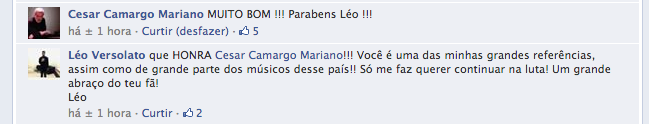 Cristóvão Bastos – Compositor, pianista, arranjador e produtor musical de Chico Buarque, Paulinho da Viola, Gal Costa e Edu Lobo. – Composer, arranger and producer of Chico Buarque, Paulinho da Viola, Gal Costa e Edu Lobo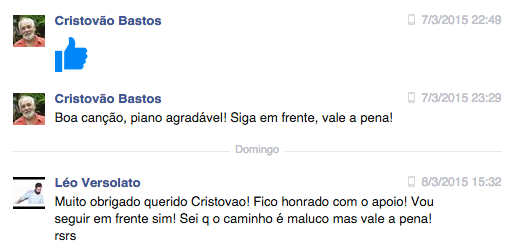 Pedro Milman – Compositor de Trilhas e Novelas da Globo - Composer of soundtracks and novels of Globo Broadcast Channel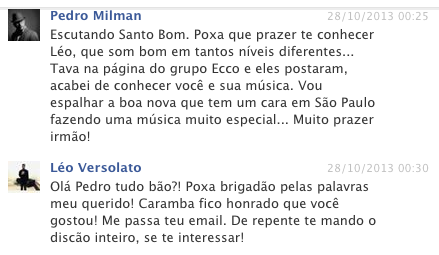 Leandro Braga – Músico e Diretor Musical  do Ney Matogrosso -  Musician and musical director of Ney Matogrosso (Secos & Molhados)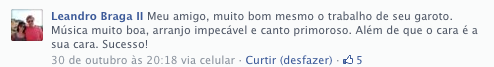 Sérgio Carvalho – Produtor e Baixista do Djavan – Producer and Djavan’s Bass Player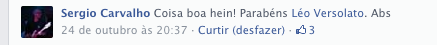 Chico Pinheiro – Guitarrista e compositor de renome internacional - Internationally renowned guitarist and composer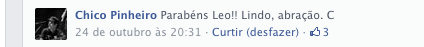 Swami Junior – Produtor e diretor musical da Omara Portuondo. Ganhador de um grammy. - Producer of Omara Portuondo (Cuban Artist). Grammy winner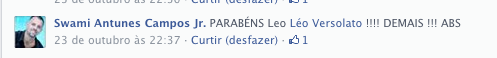 Arrigo Barnabé – grande compositor compartilhou o link – Great and renowned Brazilian composer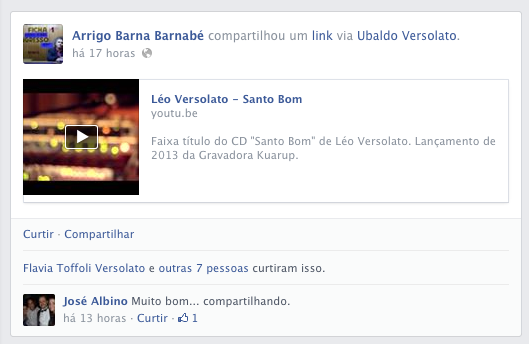 Maria Luiza Kfouri – Jornalista premiada, criadora da enciclopédia da Música Brasileira - Award-winning journalist, creator of the MPB encyclopedia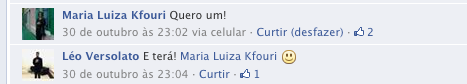 Marcelo Pretto – Barbatuques - One of the founders of Barbatuques (Internationally renowned body percussion group)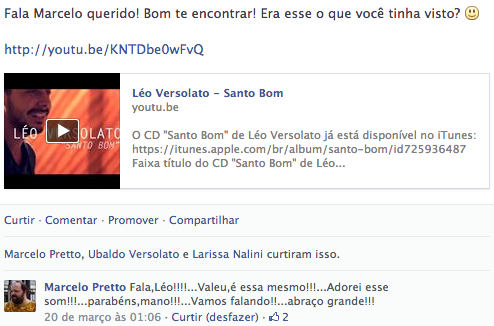 Florestan Fernandes - Jornalista, político e hoje diretor da TV Brasil – Journalist, politician and Director of TV Brasil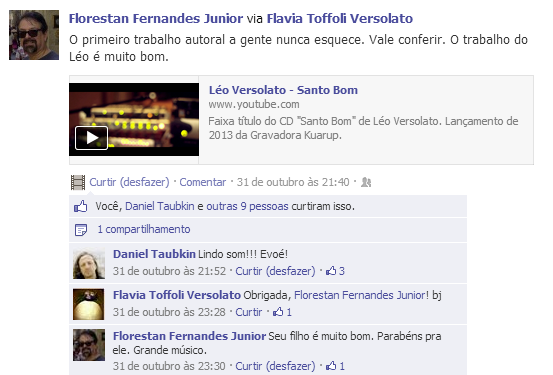 Hélio Ziskind – Ex integrante do Grupo Rumo e compositor das músicas do Castelo Ra-tim-bum e Cocoricó – Great and renowned Brazilian Composer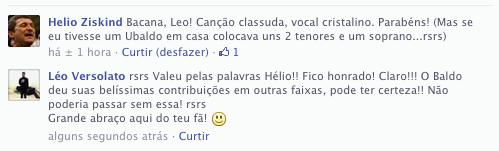 Informações e Contato (Info and Contact)

www.leoversolato.com.br
https://www.facebook.com/LeoVersolato
leoversolatogrupo@gmail.com
55 11 98590-6903Ouvir e assistir (Listen and Watch)

http://www.vevo.com/artist/leo-versolato
https://www.youtube.com/user/leoversolatogrupo
https://www.youtube.com/user/kuarupmusic

http://www.deezer.com/album/7072356
http://br.napster.com/artist/leo-versolato
https://soundcloud.com/l-o-versolato
http://www.radio.uol.com.br/#/artista/leo-versolato/79415
http://www.rdio.com/artist/Léo_Versolato/album/Santo_Bom/
http://www.rhapsody.com/artist/leo-versolato/album/santo-bom
http://www.curmusic.com/music/artists/3007320/Leo%20Versolato
http://www.lastfm.com.br/music/L%C3%A9o+Versolato
http://grooveshark.com/#!/leo_versolatoComprar (Buy the album)

Itunes Store - http://tinyurl.com/k9w66cf 
Amazon: http://www.amazon.com/Santo-Bom-Leo-Versolato/dp/B00FWGZ9WQ
Livraria da Folha (entrega pra todo Brasil) - http://livraria.folha.com.br/cds/mpb/leo-versolato-santo-bom-cd-1219963.html
Livraria Cultura - http://www.livrariacultura.com.br/scripts/resenha/resenha.asp?nitem=42196499&termo=l%C3%A9o%20versolatoLETRAS / LYRICS1 - Santo Bom________________________________________Léo VersolatoCompositor: Léo Versolato / Fernando RamosVem, meu irmão, deitado não vêSe caiu, sacode a poeira!Sai dessa prisão, não seja um refémSolta esse rojão na estradeira!Só pra ver outra vez nascer teu somsó pra ser teu pão e achar teu vãoSó pra ver o que vem depois da dorecos de amém vão tão bem nos muros da corQuem pode dizer que não se incendiou?E quem vai dizer que não se estraçalhou?E daí que a curva só te desviou?Vida seca a fonte, mas não mata o amorLançar clarão, fazer o chão tremerPro teu santo bom chegarDesilusão só quer o não, vai vertoda luz espera te encontrarsem dor2 - Voador________________________________________Léo VersolatoCompositor: Léo Versolato / Fernando RamosNa beira da beira eu deitavamas nenhuma sombra me assustavaQuando o vento meu corpo levavaeu criava o tempo que sonhavaMinh'alma é viajeirapasseia na madrugadavai cantando o que sonheie acorda a alvoradaSorrindo ladeirasluas enamoradasflertaram ao me ver passarSei ninar a dordei todo o calorE não pense que faltoupara esquentar meu marLá vemem revoada o amorpés, escadas, corpra fazer voarLá vemem revoada o amorpés, escadas, corpra fazertua dor voar3 - Reduto de Farol________________________________________Léo VersolatoCompositor: Léo Versolato / Fábio Cadore / Luiz MuráPensamentos vãoSe espalham nos faróisQue vem de encontro a mimCausando frenesiNum instante atrás me perdia com vocêPor ruas e sinaisCansados de nos verParalelas mãosDeram direçãoMas nós dois aliRindo sem saberPra onde ir se já temos tudoPosso até calar, fingir que não sentiMas temo que os faróisMe entreguem outra vezParalelas mãosDeram direçãoMas nós dois aliRindo sem saberPra onde ir, se já temos tudoParalelas mãosDeram direçãoMas nós dois aliRindo sem saberPra onde ir, se já temos tudo aqui4 - Estação Paraíso________________________________________Léo VersolatoCompositor: Léo Versolato / Fernando RamosQuem vai mentirque nãopode fazerum pouco maise um poucomelhor?Quero te vercrescerbora viverescuridãodissolvecom SolVem cá verteu parse renderquerendoa doisum mundomaiorPra esquecerde vezou se perdernas ruassem corqual laçosem nóSei que caloufoi teu silêncioquem declarouVê o amor?Tá escondidoe o medoquem tramouVê, não tem rancorMas no teu peito faltaUm moradorVem comporUm passo alémSou teu refémOu cantadorEntãoViva o que for, pra revelar!Que o que passou, só vai serenarse quando o tempo te calarolhar sem medo pra quem te transformaViva o que for, pra revelar!Que o que passou, em paz reinará!E quando assim o trem pararpousar o pé na estaçãoe enfim me encontrar5 - Canto de Rei________________________________________Léo VersolatoCompositor: Léo Versolato / Daniel LotoyNum contrapéA cambelearSem ver, se contrariouDesatinouSem querer, se desfigurouFoi aclamadoPela ralé, o reiNem se coroouMoço, num viésO rapaz vingouE foi cair sem quererNum complôDesconfiado, a temerSe trancouCom os trejeitosDe quem hesitouNa sorte deuDe primeiraQuando saiuDeu pra ver que dançouAtravessou num clarãoSe lançouE cada voz que ouviuProcurouA vez chegou, o rapaz pegouVê, senhorJá pode escutar quem souPois há de haver, doutorAlgum outro lugar e eu vouA própria voz gritouPois vale arriscar, senhorAvise a quem chegouE pode acreditar, doutorQuem lá ficouGente na lida, coro de reis se foiCada ferida, orgulho de quem lutouFim da fronteira irmão que não se entregou. Vou contar, senhorLuz na escória, grito e vitória, glória de quem não se calou6 - Lugar Azul________________________________________Léo VersolatoCompositor: Léo Versolato / Luiz MuráDemorei pra te encontrar aquiComo um lugar azulE doce como a florBeija-flor sou eu pra vocêVôo o dia todo pra te verFlor de lis, rosa ou jasmimSão os lindos lábios teus pra mimQue eu vivo a buscarPra se unir aos meus7 - Carrossel________________________________________Léo VersolatoCompositor: Léo Versolato / Fernando RamosDebaixo do medotem outra vida, alémdebaixo do medoDo fundo e inteiravem outra, mas quem?Parei, vi a luz primeiraPor cima do becotem céu e som, alémsem fim nem roteiroUm mítico pagésoprando o barro do tempofez cirandeiraE até o amor nasceufui girar meu carrossele beijar o Solvoar, voeiE aí você chegoufez rapaz em tom maiore a voz voltou melhorsou corcurei meu malQuero ver a dor ferverpanela do meu bemfoge mal de amorQuero ver a dor ferverpanela do meu bemfoge mal de amor8 - Sereia________________________________________Léo VersolatoCompositor: Léo Versolato / Fernando RamosQuero ver se nada de braçadavingou o pano dessa raiva?Virou algo que falou?Que só de ver, deu pena, se gabavados falsos sonhos que cantavamas, meu bem, pó restouE cá, eu leve e seco na calçadavocê, puxando maré bravavê só, a vida quem vingou?Quem vai dizer que não descompassavavocê, que sempre suspeitavado meu céu, pobre amornão, meu bemHey? Será que um peixe passou?Ainda parei de quinae apontei na mirafisguei o anzolHey, se pá ninguém me contounão me liguei na sinasereia não faz rimanavegadorHey, se pá ninguém te contouesmola muita é teiaé lama a tua areiacegou farolMas, se a perna não mais bambeiaa onda morre no atoldescoloriram teu Solvolta pro marvai, amorNo fundo coralde pranto, de sala fome das nausà beira do mal(meu bem)9 - Claridade________________________________________Léo VersolatoCompositor: Léo Versolato / Fábio CadoreSabe quando bate aquela coisa de sorrir o dia inteiro?O corpo já começa a balançar só de ouvir qualquer toadaNão sei quanto vai durarSó quero aproveitarÉ bom poder sentir!Me pego a assoviarCantigas de onde vimO mundo vou cantarIlhas, montes, trópicos à esmoCanto aqui, canto lá, fazendo meu festejoMoças, velhos, nobres e arteirosVão se unir pra cantar e dar o seu temperoSabe quando bate aquela coisa de pensar ao travesseiro?O peito faz batuque sem parar só de lembrar da velha amadaNão sei quanto vai durarSó quero aproveitarÉ bom poder sentir!Às voltas no bem-me-querSonhando com a mulherQue o homem quer cantarIlhas, montes, trópicos à esmoCanto aqui, canto lá, fazendo meu festejoMoças, velhos, nobres e arteirosVão se unir pra cantar e dar o seu temperoSabe quando bate aquela coisa de flertar só de passagem?Ou quando bate aquela coisa louca de varar a madrugada?Sabe quando bate aquela coisa de pegar uma estrada?Se enveredando as cegas sem destino, e cantar, e cantar, e cantar10 - Navegante________________________________________Léo VersolatoCompositor: Léo Versolato / Fernando RamosNão há perdiçãose os braços vestemamplidãopara nascerLembra que ontemcedeupra viver ao chãoSombras da cançãodesolação das águasinfinitasAlmas são faróisas naus, fantasmascomo nósderivam nusnaufragam beijos de Solao vagar da cruzSão restos de luzno espelho opacoda cinza das horassãsAo mar pra vero céu descersó lá vou terenfim, meu ser; lávai despontarsem medoao larsó lá o meu penartem fimArdem os porõesdilatam as constelações - dentro de mimvento bravio e marde arrebentaçõesMudas procissõesvelam procelase cristais partidosmasao mar pra vero céu descersó lá vou terenfim, meu ser lávai despontarsem medoao larsó lá o meu penartem fim11 - De Casa________________________________________Léo VersolatoCompositor: Léo Versolato / Dani GurgelDo Acre até Noronha, andeiFoz do Iguaçu a MacapáQue nessas bandas não acheiSaí por aí procurarTorneiros, pixadores, leisTropeiros, lavadeiras, reisBueiros, pirambeirasNem lembro bem por onde passeiDe caminhão, de caronaDe metrô, de pau de araraFui até buscar nas gringas e volteiTropecei no meu quintal, vocêDisse pr'eu ficarBom é ser de casaBusquei em tudo o que é lugarPra encontrar no meu quintalPr'eu ficar bem no meu quintal12 - O Vento e a Flor________________________________________Léo VersolatoCompositor: Léo Versolato / Luiz MuráEu sei, meu bemme escondi no chãoonde a dor não quer nascerE a dor é grão, paixão, raiz que te faz crescerDizer, calarnão vai adiantarsó o tempo pra curarMeu bem, talvezum dia a dorvai te revelarA flor que eu sempre plantei em vocêmesmo manca quis nascerE o amor se for de verdade só vai crescermaisE se o mundo acabar com as floresnão importa uma vai existirse o coração liberta junto com essa cançãoSe essa flor não aguentar o ventofor levada sem rumo daquivai colorir até o mais escuro canto que existirmeu amor...